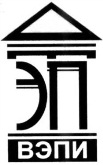 Автономная некоммерческая образовательная организация высшего образования«Воронежский экономико-правовой институт»(АНОО ВО «ВЭПИ»)УТВЕРЖДАЮРектор _____________С.Л. Иголкин«___» _____________ 20__ г.ДОЛЖНОСТНАЯ ИНСТРУКЦИЯДиректора музея1.    Общие положенияДиректор музея (далее - директор) в своей деятельности руководствуется действующим законодательством РФ, Законом РФ от 09.11.1992 № 3612-1 «Основы законодательства РФ о культуре» (с изменениями и дополнениями), Письмом Министерства образования и науки РФ от 12.03.2003 № 28-51-81/16 «О деятельности музеев образовательных учреждений», уставом АНОО ВО «ВЭПИ», настоящей должностной инструкцией, приказами и распоряжениями ректора, правилами внутреннего трудового распорядка. На должность директора музея назначается лицо, имеющее среднее профессиональное или высшее образование без требований к стажу работы.Директор музея подчиняется непосредственно проректору по воспитательной работе.Директор музея назначается приказом ректора института и осуществляет следующие виды деятельности: педагогическую, методическую, воспитательную, организационную, информационную.1.4.	Директор исполняет следующие функции:1.4.1.	Документирование истории и развития института;1.4.2.	Сохранение    памяти    о    преподавателях,    сотрудниках,
выпускниках вуза;Осуществление музейными средствами деятельности    по воспитанию, обучению, развитию, социализации студентов;Организация   культурно-просветительской,   методической, информационной деятельности.Директор музея отчитывается о своей работе перед проректором по воспитательной работе.В период временного отсутствия директора музея, его обязанности исполняет ответственное должностное лицо, назначенное приказом ректора института.2. Обязанности2.1.	Воспитание обучающихся патриотизма, гражданственности,
бережного отношения к традициям, культуре и истории своего вуза и
родного края, формирование чувства принадлежности к сообществу ученых
и специалистов.2.2.	Содействие в организации и проведении учебно-воспитательного
процесса.2.3.	Использование культурных и исторических ценностей для
всестороннего развития молодых людей.Охрана и пропаганда памятников истории, культуры родного города, края.Проведение экскурсионно-массовой работы с обучающимися.2.6.	Поддержание связи с ветеранскими и общественными
объединениями.2.7.	Ведение учета фонда музея института, его пополнение и
обеспечение сохранности музейных предметов.2.8.	Участие в выставках, конкурсах, смотрах, включая программы
культурно-патриотического и молодежного движения.Изучение литературно-исторических и других источников, соответствующих профилю музея, тематике, систематическое пополнение фондов музея путем активного поиска в архивах, туристических походах, экскурсиях, встречах с ветеранами выпускниками.Создание и обновление экспозиций.Организация выставок.2.12.	Проведение экскурсионно-лекторской работы для студентов,
сотрудников и гостей института.2.13.	Установление связей с музеями других вузов, с государственными
музеями.3. ПраваСтавить вопрос о реорганизации музея института, а также о судьбе его коллекций.Ставить вопрос о создании специальной музейной комиссии для передачи фондов музея института в государственный или общественный музей.Вносить предложения по улучшению работы музея в проделах своей компетенции.3.4.	Требовать от проректора по воспитательной работе оказания
содействий в исполнении своих прав и обязанностей.3.5.	При исполнении своих обязанностей директор музея
взаимодействует со всеми структурными подразделениями института.4. Ответственность4.1. Директор музея несет ответственность за ненадлежащее исполнение или неисполнение своих должностных обязанностей, предусмотренных действующим законодательством Российской Федерации.Директор музея                                                                            А.Н. МачульскийС инструкцией ознакомлен:       ______________________